T.C.AKÇADAĞ KAYMAKAMLIĞIESENBEY İLKOKULU MÜDÜRLÜĞÜ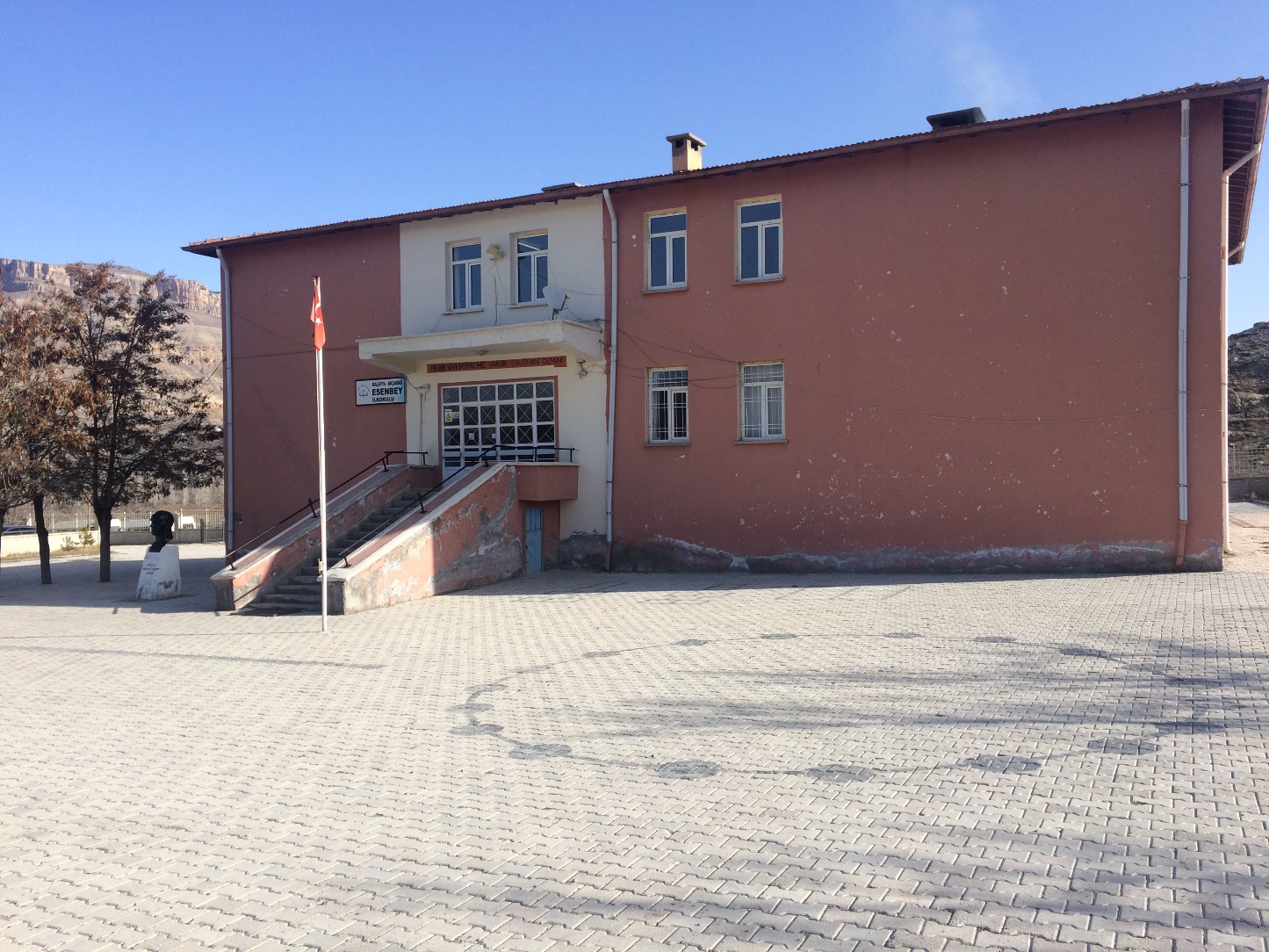 2019-2023STRATEJİK PLAN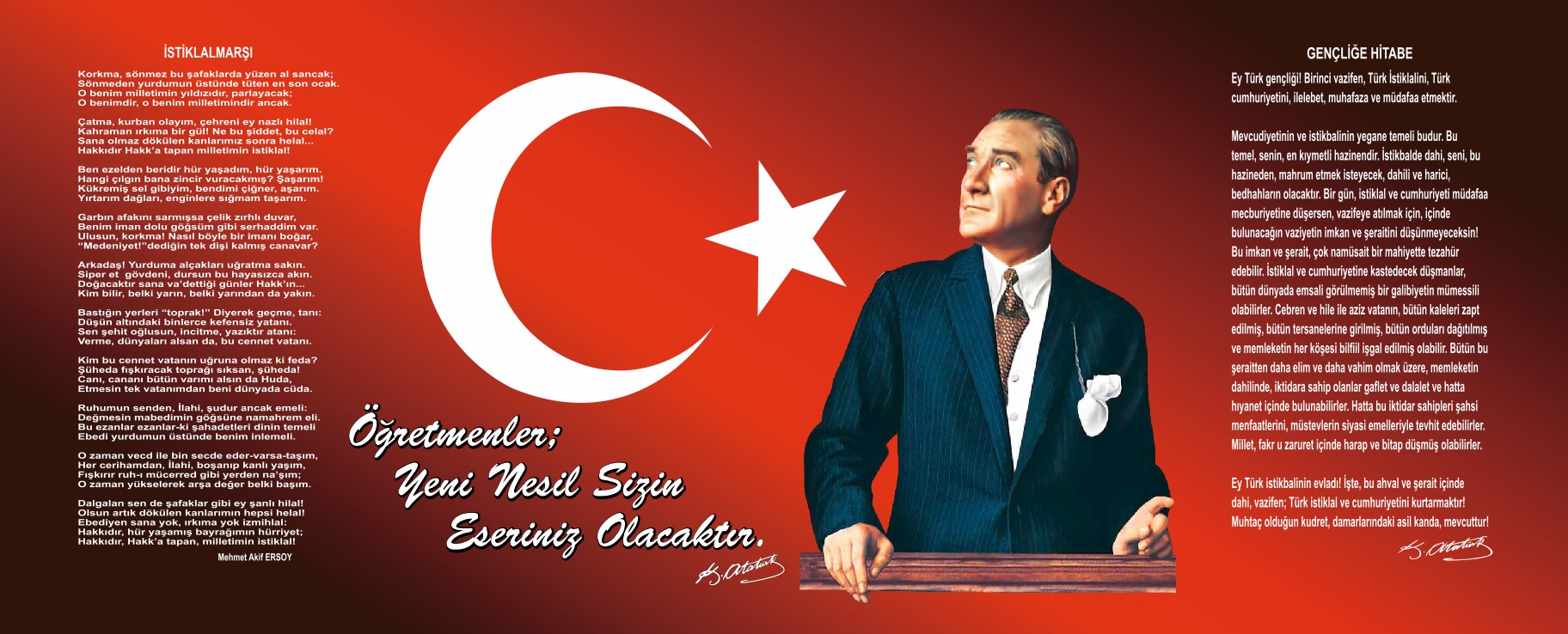 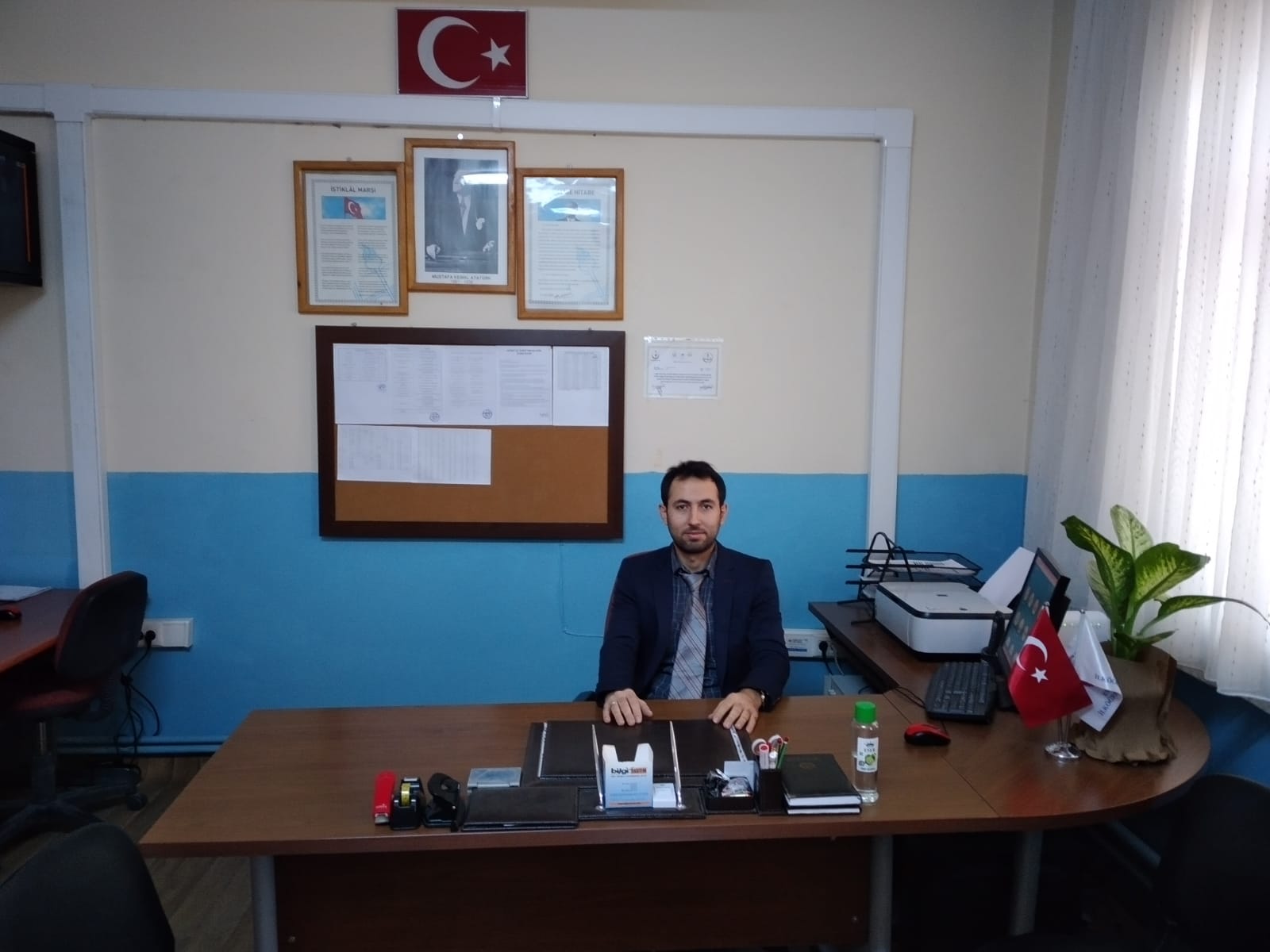 Müdür SunuşuÜlkemizin hayallerini hedeflere, hedeflerini gerçeğe dönüştürme mücadelemizde en büyük güç kaynağımız, nitelikli, özgüveni yüksek, millî ve manevi değerlerimizle donatılmış nesillerimizdir. Her biri ciğerparemiz olan evlatlarımızın eğitim-öğretimini emanet ettiğimiz öğretmenlerimize, okul idarecilerimize ve eğitim camiamızın tüm mensuplarına çok önemli sorumluluklar düşmektedir. Çocuklarımızın neşesi ve mutluluğu, ailenin sıhhati, toplumun huzuru, ülkemizin refahı ve evrensel anlamda insan onuru ortak paydasında buluşabilmemiz için hedeflediğimiz ve arzu ettiğimiz 2023 Eğitim Vizyonu çok büyük önem taşımaktadır.Bakanlığımızın 2023 Vizyonu doğrultusunda okulumuzun 2019-2023 Stratejik Planı hazırlanmıştır. Stratejik planımızda öngördüğümüz hedeflerimize ulaşmamızda tüm okul ve kurumların uyumlu ve koordine şekilde çalışması önemlidir. İlçe ve okul/kurum planlarındaki bazı göstergelerimiz birbirinden farklı olması doğaldır. Stratejik planlar her kuruma özgü şartlara uygun olarak hazırlanmıştır. Ancak, ilçemizde eğitim hizmeti veren tüm kurumların vizyonunu bir bütün olarak ele almakta ve çalışmalarımızı bu anlayışla yürütmekteyiz. Bu anlamda tüm kurumlarımızın öncelikli hedefi; paydaşlarımıza en kaliteli eğitim hizmetini sunmak, paydaş memnuniyetini üst düzeye çıkarmaktır. Bizler için eğitim kurumlarında çalışan her personelimizin rolü önemlidir ve bütünün ayrılmaz bir parçasıdır. 2019-2023 Stratejik plan döneminde her paydaşımızın bu bilinçle çalışacağına ve ortak hedef doğrultusunda hareket edeceğine inanıyorum. 2019-2023 stratejik plan döneminde her birini üst düzeyde önemsediğimiz tüm paydaşlarımıza çalışmalarında azim, gayret ve başarı temenni ederim. Aydın ARDAHAN                                                                                      Okul Müdür V.BÖLÜM IGİRİŞ ve PLAN HAZIRLIK SÜRECİ5018 Sayılı Kamu Mali Yönetimi ve Kontrol Kanunu ile kamu kaynaklarının daha etkili ve verimli bir şekilde kullanılması, hesap verebilir ve saydam bir yönetim anlayışının oluşması hedeflenmektedir.2019-2023 dönemi stratejik planının hazırlanması sürecinin temel aşamaları; kurul ve ekiplerin oluşturulması, çalışma takviminin hazırlanması, uygulanacak yöntemlerin ve yapılacak çalışmaların belirlenmesi şeklindedir.Okulumuzun 2019-2023 dönemlerini kapsayan stratejik plan hazırlık aşaması, üst kurul ve stratejik plan ekibinin oluşturulması ile başlamıştır. Ekip üyeleri bir araya gelerek çalışma takvimini oluşturulmuş, görev dağılımı yapılmıştır. Okulun 2015-2019 Stratejik Planda yer alan amaçlar, hedefler, göstergeler ve faaliyetler incelenmiş ve değerlendirilmiştir. Eğitim Vizyonu 2023, mevzuat, üst politika belgeleri, paydaş, PESTLE, GZFT ve kuruluş içi analizlerinden elde edilen veriler ışığında eğitim ve öğretim sistemine ilişkin sorun ve gelişim alanları ile eğitime ilişkin öneriler tespit edilmiştir.Planlama sürecine aktif katılımını sağlamak üzere paydaş anketi, toplantı ve görüşmeler yapılmıştır. Geleceğe yönelim bölümüne geçilerek okulumuzun amaç, hedef, gösterge ve eylemleri belirlenmiştir. Çalışmaları yürüten ekip ve kurul bilgileri altta verilmiştir.STRATEJİK PLAN ÜST KURULU2019-2023 Stratejik Plan üst kurulu Tablo 1’de yer almaktadır.Tablo 1. Stratejik Plan Üst KuruluBÖLÜM IIDURUM ANALİZİBu bölümde, okulumuzun mevcut durumunu ortaya koyarak neredeyiz sorusuna yanıt bulunmaya çalışılmıştır. Bu kapsamda; okulumuzun kısa tanıtımına, okul künyesine ve temel istatistiklere, paydaş analizlerine ve görüşlerine, GZFT (Güçlü, Zayıf, Fırsat ve Tehditler)analizine yer verilmiştir.Okulun Kısa TanıtımıOkulumuz; Esenbey İlkokulu adı ile 1940-1941 Eğitim-Öğretim yılında 3 sınıf olarak öğretime başlamıştır. O yıllarda eğitmenler tarafından eğitim-öğretim yapılmaktadır.1951 yılında sınıf sayısı 5 e yükseltilmiştir. Okul, köy halkının hibe ettiği şimdiki lojmanların bulunduğu yerde eğitim öğretime devam etmiştir.1996-1997 Eğitim-Öğretim yılında 8 yıllık zorunlu eğitm yasasının çıkması ile ikinci kademe ilkokula dahil edilmiş sınıf yetersizliği sebebi ile 1992 yılında yapılmış olan Esenbey Ortaokulu binasında 8 yıllık ilköğretim okulu eğitim öğretime devam etmiştir.1996 yılından bugüne kadar aynı binada eğitim öğretime devam edilmektedir. 2012-2013 eğitim-öğretim yılında 4+4+4 sisteminin uygulanması ile birlikte okulumuz Esenbey İlkokulu ve Esenbey Ortaokulu olarak ayrılmış ancak bina yetersizliği nedeni ile ortaokul eğitim-öğretime Esenbey ÇPAL binasında devam etmektedir.Okulun Mevcut Durumu: Temel İstatistiklerBu bölümde, okulumuzun temel istatistiksel verileri yer almaktadır.Okul KünyesiOkulumuzun temel girdilerine ilişkin bilgiler altta yer alan okul künyesine ilişkin tabloda yer almaktadır.Tablo 2. Okul KünyesiÇalışan BilgileriOkulumuzun çalışanlarına ilişkin bilgiler altta yer alan tabloda belirtilmiştir.Tablo 3. Personel Bilgileri Okulumuz Bina ve Alanları	Okulumuzun binası ile açık ve kapalı alanlarına ilişkin temel bilgiler Tablo 4’de yer almaktadır.Tablo 4. Okul Yerleşkesine İlişkin BilgilerSınıf ve Öğrenci Bilgileri	Okulumuzda yer alan sınıflar ve bu sınıflarda öğrenim gören öğrenci sayıları alttaki tabloda yer almaktadır.Tablo 5. Öğrenci SayılarıDonanım ve Teknolojik KaynaklarımızTeknolojik kaynaklar başta olmak üzere okulumuzda bulunan çalışır durumdaki donanım malzemelerine ilişkin bilgilere Tablo 6’da yer verilmiştir.Tablo 6. Teknolojik Kaynaklar TablosuGelir ve Gider BilgisiOkulumuzun genel bütçe ödenekleri, okul aile birliği gelirleri ve diğer katkılarda dâhil olmak üzere gelir ve giderlerine ilişkin son iki yıl gerçekleşme bilgileri alttaki tabloda verilmiştir.Tablo 7. Gelir/Gider TablosuPAYDAŞ ANALİZİKurumumuzun en önemli paydaşları arasında yer alan öğrenci, veli ve öğretmenlerimize yönelik olarak anket uygulanmıştır. 5’li Likert Ölçeğine göre hazırlanmış olan anketlerde öğretmenler için toplam 13, öğrenciler için toplam 11, veliler için ise yine 12 soruya yer verilmiştir.Paydaşlarımıza uygulamış olduğumuz anket çalışması verileri sonuçları aşağıdaki gibi yorumlanmıştır.Öğrenci Anketi Sonuçları:Okulumuzda toplam 61 öğrenci öğrenim görmektedir. Tesadüfi Örnekleme Yöntemine göre seçilmiş toplam 51 öğrenciye uygulanan anket sonuçları aşağıda yer almaktadır.Şekil 1:Öğrencilerin Ulaşılabilirlik Düzeyi“Öğretmenlerimle ihtiyaç duyduğumda rahatlıkla görüşebilirim” sorusuna ankete katılan öğrencilerin %66’sı Katılıyorum yönünde görüş belirtmişlerdir.Şekil 1:Öğrencilerin Ulaşılabilirlik Düzeyi“Okul müdürü ile ihtiyaç duyduğumda rahatlık ile görüşebilirim.” sorusuna ankete katılan öğrencilerin %53’sı Katılıyorum yönünde görüş belirtmişlerdir.             Şekil 1:Öğrencilerin Ulaşılabilirlik Düzeyi“Okula ilettiğimiz öneri ve isteklerimiz dikkate alınır” sorusuna ankete katılan öğrencilerin %64’sı Katılıyorum yönünde görüş belirtmişlerdirŞekil 1:Öğrencilerin Ulaşılabilirlik Düzeyi“Okulda kendimi güvende hissediyorum” sorusuna ankete katılan öğrencilerin %98’sı Katılıyorum yönünde görüş belirtmişlerdir.Şekil 1:Öğrencilerin Ulaşılabilirlik Düzeyi“Okulda öğrencilerle ilgili alınan kararlarda bizlerin görüşleri alınır” sorusuna ankete katılan öğrencilerin %52’sı Katılıyorum yönünde görüş belirtmişlerdir.Şekil 1:Öğrencilerin Ulaşılabilirlik Düzeyi“Öğretmenler derslerin işlenişinde yeni yöntemler kullanır” sorusuna ankete katılan öğrencilerin %84’sı Katılıyorum yönünde görüş belirtmişlerdir.Şekil 1:Öğrencilerin Ulaşılabilirlik Düzeyi“Derslerde konuya göre uygun araç-gereç kullanılmaktadır” sorusuna ankete katılan öğrencilerin %78’sı Katılıyorum yönünde görüş belirtmişlerdir.Şekil 1:Öğrencilerin Ulaşılabilirlik Düzeyi“Teneffüslerde ihtiyaçlarımı giderebiliyorum” sorusuna ankete katılan öğrencilerin %71’sı Katılıyorum yönünde görüş belirtmişlerdir.Şekil 1:Öğrencilerin Ulaşılabilirlik Düzeyi“Okulun içi ve dışı temizdir” sorusuna ankete katılan öğrencilerin %54’sı Katılıyorum yönünde görüş belirtmişlerdir.Şekil 1:Öğrencilerin Ulaşılabilirlik Düzeyi“Okulun binası ve diğer fiziki imkanlar yeterlidir” sorusuna ankete katılan öğrencilerin %60’sı Katılıyorum yönünde görüş belirtmişlerdir.Şekil 1:Öğrencilerin Ulaşılabilirlik Düzeyi“Okulumuzda yeterli düzeyde sanatsal ve kültürel faaliyetler düzenlenmektedir” sorusuna ankete katılan öğrencilerin %61’sı Katılıyorum yönünde görüş belirtmişlerdir.Öğretmen Anketi Sonuçları:	Okulumuzda görev yapmakta olan toplam 5 öğretmenin tamamına uygulanan anket sonuçları aşağıda yer almaktadır.Şekil 2: Katılımcı Karar Alma Seviyesi“Okulumuzda alınan kararlar, çalışanların katılımıyla alınır” sorusuna anket çalışmasına katılan 5 öğretmenlerimizin %73’ü Katılıyorum yönünde görüş belirtmişlerdir.Şekil 2: Katılımcı Karar Alma Seviyesi“Kurumdaki tüm duyurular çalışanlara zamanında iletilir” sorusuna anket çalışmasına katılan 5 öğretmenlerimizin %73’ü Katılıyorum yönünde görüş belirtmişlerdir.Şekil 2: Katılımcı Karar Alma Seviyesi“Her türlü ödüllendirmede adil olma, tarafsızlık ve objektiflik esastır” sorusuna anket çalışmasına katılan 5 öğretmenlerimizin %73’ü Katılıyorum yönünde görüş belirtmişlerdir.Şekil 2: Katılımcı Karar Alma Seviyesi“Kendimi okulun değerli bir üyesi olarak görüyorum” sorusuna anket çalışmasına katılan 5 öğretmenlerimizin %93’ü Katılıyorum yönünde görüş belirtmişlerdir.Şekil 2: Katılımcı Karar Alma Seviyesi“Çalıştığım okul bana kendimi geliştirme imkanı tanımaktadır” sorusuna anket çalışmasına katılan 5 öğretmenlerimizin %47’si Katılıyorum yönünde görüş belirtmişlerdir.Şekil 2: Katılımcı Karar Alma Seviyesi“Okul, teknik araç ve gereç yönünden yeterli donanıma sahiptir” sorusuna anket çalışmasına katılan 5 öğretmenlerimizin %33’ü Katılıyorum yönünde görüş belirtmişlerdir.Şekil 2: Katılımcı Karar Alma Seviyesi“Okulda çalışanlara yönelik sosyal ve kültürel faaliyetler düzenlenir.” sorusuna anket çalışmasına katılan 5 öğretmenlerimizin %53’ü Katılıyorum yönünde görüş belirtmişlerdir.Şekil 2: Katılımcı Karar Alma Seviyesi“Okulda öğretmenler arasında ayrım yapılmamaktadır” sorusuna anket çalışmasına katılan 5 öğretmenlerimizin %79’u Katılıyorum yönünde görüş belirtmişlerdir.Şekil 2: Katılımcı Karar Alma Seviyesi“Okulumuzda yerelde ve toplum üzerinde olumlu etki bırakacak çalışmalar yapılmaktadır” sorusuna anket çalışmasına katılan 5 öğretmenlerimizin %50’si Katılıyorum yönünde görüş belirtmişlerdir.Şekil 2: Katılımcı Karar Alma Seviyesi“Yöneticilerimiz, yaratıcı ve yenilikçi düşüncelerin üretilmesini teşvik etmektedir” sorusuna anket çalışmasına katılan 5 öğretmenlerimizin %60’i Katılıyorum yönünde görüş belirtmişlerdir.Şekil 2: Katılımcı Karar Alma Seviyesi“Yöneticiler, okulun vizyonunu, stratejilerini iyileştirmeye açık alanlarını vs. çalışanlarla paylaşırlar” sorusuna anket çalışmasına katılan 5 öğretmenlerimizin %73’ü Katılıyorum yönünde görüş belirtmişlerdir.Şekil 2: Katılımcı Karar Alma Seviyesi“Okulumuzda sadece öğretmenlerin kullanımına tahsis edilmiş yerler yeterlidir” sorusuna anket çalışmasına katılan 5 öğretmenlerimizin %73’ü Katılıyorum yönünde görüş belirtmişlerdir.Şekil 2: Katılımcı Karar Alma Seviyesi“Alanıma ilişkin yenilik ve gelişmeleri takip eder ve kendimi güncellerim” sorusuna anket çalışmasına katılan 5 öğretmenlerimizin %90’ı Katılıyorum yönünde görüş belirtmişlerdir.Veli Anketi Sonuçları:69 veli içerisinden Tesadüfi Örnekleme Yöntemine göre 28 kişi seçilmiştir.Okulumuzda öğrenim gören öğrencilerin velilerine yönelik gerçekleştirilmiş olan anket çalışması sonuçları aşağıdaki gibidir. Şekil 3: Velilerin Ulaşabilme Seviyesi	“İhtiyaç duyduğumda okul çalışanlarıyla rahatlıkla görüşebiliyorum” sorusuna ankete katılmış olan velilerin %61’i olumlu yönde görüş belirtmişlerdir.Şekil 3: Velilerin Ulaşabilme Seviyesi	“Bizi ilgilendiren okul duyurularını zamanında öğreniyorum” sorusuna ankete katılmış olan velilerin %68’i olumlu yönde görüş belirtmişlerdir.Şekil 3: Velilerin Ulaşabilme Seviyesi	“Okula ilettiğim istek ve şikayetlerim dikkate alınıyor” sorusuna ankete katılmış olan velilerin %54’ü olumlu yönde görüş belirtmişlerdir.Şekil 3: Velilerin Ulaşabilme Seviyesi	“Öğretmenler yeniliğe açık olarak derslerin işlenişinde çeşitli yöntemler kullanmaktadır” sorusuna ankete katılmış olan velilerin %74’ü olumlu yönde görüş belirtmişlerdir.Şekil 3: Velilerin Ulaşabilme Seviyesi	“Okulda yabancı kişilere karşı güvenlik önlemleri alınmaktadır” sorusuna ankete katılmış olan velilerin %70’i olumlu yönde görüş belirtmişlerdir.Şekil 3: Velilerin Ulaşabilme Seviyesi	“Okulda bizleri ilgilendiren kararlarda görüşlerimiz alınır” sorusuna ankete katılmış olan velilerin %79’u olumlu yönde görüş belirtmişlerdir.Şekil 3: Velilerin Ulaşabilme Seviyesi	“E-Okul Veli Bilgilendirme Sistemi ile okulun internet sayfasını düzenli olarak takip ediyorum” sorusuna ankete katılmış olan velilerin %53’ü olumlu yönde görüş belirtmişlerdir.Şekil 3: Velilerin Ulaşabilme Seviyesi	“Çocuğumun okulunu sevdiğini ve öğretmenleriyle iyi anlaştığını düşünüyorum” sorusuna ankete katılmış olan velilerin %96’sı olumlu yönde görüş belirtmişlerdir.Şekil 33: Velilerin Ulaşabilme Seviyesi	“Okul,  teknik araç ve gereç yönünden yeterli donanıma sahiptir” sorusuna ankete katılmış olan velilerin %36’sı olumlu yönde görüş belirtmişlerdir.Şekil 3: Velilerin Ulaşabilme Seviyesi	“Okul her zaman temiz ve bakımlıdır” sorusuna ankete katılmış olan velilerin %44’ü olumlu yönde görüş belirtmişlerdir.Şekil 3: Velilerin Ulaşabilme Seviyesi	“Okulun binası ve diğer fiziki mekanlar yeterlidir” sorusuna ankete katılmış olan velilerin %59’u olumlu yönde görüş belirtmişlerdir.Şekil 3: Velilerin Ulaşabilme Seviyesi	“Okulumuzda yeterli miktarda sanatsal ve kültürel faaliyetler düzenlenmektedir” sorusuna ankete katılmış olan velilerin %29’u olumlu yönde görüş belirtmişlerdir.GZFT (Güçlü, Zayıf, Fırsat, Tehdit) AnaliziGZFT (Güçlü Yönler, Zayıf Yönler, Fırsatlar ve Tehditler) durum analizi kapsamında kullanılan temel yöntemlerdendir. Okulumuzun mevcut durumunu ortaya koyabilmek için geniş katılımlı bir grup ile GZFT analizi yapılmıştır. Okulumuzda yapılan GZFT analizinde okulun güçlü ve zayıf yönleri ile okulumuz için fırsat ve tehdit olarak değerlendirilebilecek unsurlar tespit edilmiştir.İçsel FaktörlerGZFT (Güçlü Yönler, Zayıf Yönler, Fırsatlar ve Tehditler) durum analizi kapsamında kullanılan temel yöntemlerdendir. Okulumuzun mevcut durumunu ortaya koyabilmek için geniş katılımlı bir grup ile GZFT analizi yapılmıştır.  Okulumuzda yapılan GZFT analizinde okulun güçlü ve zayıf yönleri ile okulumuz için fırsat ve tehdit olarak değerlendirilebilecek unsurlar tespit edilmiştir.Güçlü YönlerZayıf YönlerDışsal FaktörlerFırsatlarTehditlerGelişim ve Sorun AlanlarıGelişim ve sorun alanları analizi ile GZFT analizi sonucunda ortaya çıkan sonuçların planın geleceğe yönelim bölümü ile ilişkilendirilmesi ve buradan hareketle hedef, gösterge ve eylemlerin belirlenmesi sağlanmaktadır. Gelişim ve sorun alanları ayrımında eğitim ve öğretim faaliyetlerine ilişkin üç temel tema olan Eğitime Erişim, Eğitimde Kalite ve kurumsal Kapasite kullanılmıştır. Eğitime erişim; öğrencinin eğitim faaliyetine erişmesi ve tamamlamasına ilişkin süreçleri eğitimde kalite, öğrencinin akademik başarısı, sosyal ve bilişsel gelişimi ve istihdamı da dâhil olmak üzere eğitim ve öğretim sürecinin hayata hazırlama evresini ; kurumsal kapasite ise kurumsal yapı, kurum kültürü, donanım, bina gibi eğitim ve öğretim sürecine destek mahiyetinde olan kapasiteyi belirtmektedir.Gelişim ve Sorun AlanlarımızBÖLÜM IIIMİSYON, VİZYON VE TEMEL DEĞERLEROkul Müdürlüğümüzün Misyon, vizyon, temel ilke ve değerlerinin oluşturulması kapsamında öğretmenlerimiz, öğrencilerimiz, velilerimiz, çalışanlarımız ve diğer paydaşlarımızdan alınan görüşler, sonucunda stratejik plan hazırlama ekibi tarafından oluşturulan Misyon, Vizyon, Temel Değerler; Okulumuz üst kurulana sunulmuş ve üst kurul tarafından onaylanmıştır.MİSYONBulunduğu çevredeki bireyin hak ve düşüncelerine saygı duymayı öğretmek için gerekli ortamı hazırlamak.Davranışlar ve öğrenme sürecinde sorumluluk alabilme olgusunu geliştirmek.Öğrenim sürecinde akılcı yaklaşım sağlamayı oluşturmak.Etkin ve aktif öğrenmeyi özendirmek.Spor ve sanatta gelişimi desteklemek.Dürüstlük, arkadaşlık, dostluk, iyilik duygularını geliştirmek.Çevreye duyarlık duygularını kazandırmak. Ruhsal ve fiziksel sağlığın önemini anlatmak.Topluma hizmet olgusunu geliştirmek.Araştırma ve yaratıcılığın gelişmesini sağlayacak çevre oluşturmak.Öğrencide bağımsız çalışma ve buna bağlı olarak memnuniyeti ön plana çıkarmak.Öğrenmeyi öğretmek ve buna özendirmek.
Kurumumuzun felsefesi okulumuzun yapılanması ve işleyişine esas teşkil edecek her şeyi biçimlendirirken, belirtilen ideallere ulaşmadaki yolları devamlı olarak araştırmak ve bunları hayata geçirmek için sürekli gelişime ve değişime açık olmaktır.VİZYONMilli Eğitim Temel Kanununda öngörülen genel amaçlar ile Atatürk ilke ve inkılapları doğrultusunda; öğrencilerin kendilerine özgü ihtiyaç ve özelliklerini dikkate alarak onları akademik ve sosyal yönden, ulusal ve uluslararası toplumların değerli bireyleri olmaya hazırlamak ve örnek bir dünya okulu olmaktır.TEMEL DEĞERLERİMİZÜstün Başarı: Yüksek standartlar ve kaliteli öğretim ilkelerini benimseyen Kurumumuz, üstün bir eğitim sağlayarak Türkiye'ye hizmet etmeyi hedeflemektedir.
Sorumluluk: Kurumumuz, öğrencilerin okulda her alanda ciddî çalışmalarını, doğruluk ilkelerine uygun davranmalarını, özgürlüklerin gerektirdiği sorumlulukları üstlenmelerini bekler.Liderlik: Kurumumuz, öğrencileri toplumda liderlik yapacak, topluma katkıda bulunacak bireyler olmaya hazırlar.
Çok Yönlü Kültür: Kurumumuz, öğrencilerin ana dillerine ve yabancı dillere vakıf, farklı kültürlere açık, başkalarına karşı hoşgörülü ve saygılı olmalarını hedefler.Denge: Kurumumuz fen bilimleri ve beşerî bilimler yanında ders dışı etkinlikleri de kapsayan dengeli bir program uygular.BÖLÜM IVAMAÇ, HEDEF VE EYLEMLERBu bölümde, stratejik amaçlar, hedefler ve eylemler yer almaktadır.TEMA I: EĞİTİM VE ÖĞRETİME ERİŞİMEğitim ve öğretime erişim okullaşma ve okul terki, devam ve devamsızlık, okula uyum ve oryantasyon, özel eğitime ihtiyaç duyan bireylerin eğitime erişimi, yabancı öğrencilerin eğitime erişimi ve hayat boyu öğrenme kapsamında yürütülen faaliyetlerin ele alındığı temadır.Stratejik Amaç 1.Eğitim ortamları, fiziki mekanları, kaynak ve ekipmanları ile TKY standartlarını yakalayarak, başarılı bir okul olmak.Stratejik Hedef 1.1.Başarıyı bir önceki yıla göre daha da artırmak. 	Sınıf ve ders olarak öğrenci başarılarını sürekli artırmak.	Tüm öğrencilerimize yaşamın en temel gereklerinden olan “öğrenmeyi öğrenme” bilincini aşılamak ve öğrenmeyi sevdirebilmek.Okulumuzda eğitim ortamları fiziki yapı, kaynak ve ekipmanların kalitesini artırarak etkin kullanımı sağlayabilmek.	Okul bahçesinin görünüşünü güzelleştirmek.	Okulda daha temiz (hijyenik) bir ortamın oluşturulması ve okulda oluşabilecek “küçük sağlık sorunları” esnasında faydalanılabilecek ilk yardım dolabının malzemelerini tamamlamak.Okulumuzun Web sitesinin sürekli güncellenmesi ve okulla ilgili önemli haberlere yer vermek.	Daha güvenli bir okul ortamı oluşturarak bu yönüyle tercih edilen bir okul olmak .	Okulumuzun İlimizde, ülke genelinde sportif ve sosyal faaliyetlere katılması ve iyi dereceler alması için çalışmaları yapmak.Performans GöstergeleriEylemlerTEMA II: EĞİTİM VE ÖĞRETİMDE KALİTENİN ARTIRILMASIEğitim ve öğretimde kalitenin artırılması başlığı esas olarak eğitim ve öğretim faaliyetinin hayata hazırlama işlevinde yapılacak çalışmaları kapsamaktadır. Bu tema altında akademik başarı, sınav kaygıları, sınıfta kalma, ders başarıları ve kazanımları, disiplin sorunları, öğrencilerin bilimsel, sanatsal, kültürel ve sportif faaliyetleri ile istihdam ve meslek edindirmeye yönelik rehberlik ve diğer mesleki faaliyetler yer almaktadır. Stratejik Amaç 1.Öğrencilerimizin gelişmiş dünyaya uyum sağlayacak şekilde donanımlı bireyler olabilmesi için eğitim ve öğretimde kalite artırılacaktır.Stratejik Hedef 1.Öğrenme kazanımlarını takip eden ve velileri de sürece dâhil eden bir yönetim anlayışı ile öğrencilerimizin akademik başarıları ve sosyal faaliyetlere etkin katılımı artırılacaktırPerformans GöstergeleriEylemlerStratejik Hedef 2.Etkin bir rehberlik anlayışıyla, öğrencilerimizi ilgi ve becerileriyle orantılı bir şekilde üst öğrenime veya istihdama hazır hale getiren daha kaliteli bir kurum yapısına geçilecektir.Performans GöstergeleriEylemlerTEMA III: KURUMSAL KAPASİTEStratejik Amaç 3. Eğitim ve öğretim faaliyetlerinin daha nitelikli olarak verilebilmesi için okulumuzun kurumsal kapasitesi güçlendirilecektir. Stratejik Hedef 1.Belirlenen ihtiyaçlar doğrultusunda fiziki alt yapı eksiklikleri giderilecek, öğretmen, öğrenci ve veli memnuniyeti artırılacaktır. Kurumda stratejik yönetim anlayışının kurum kültürü olarak yerleşmesini sağlamak. Okul ihtiyaçlarını karşılamaya yönelik paydaşlardan destek sağlamak. Performans GöstergeleriEylemlerV. BÖLÜMMALİYETLENDİRME2019-2023 Stratejik Planı Faaliyet/Proje Maliyetlendirme TablosuVI. BÖLÜMİZLEME VE DEĞERLENDİRMEOkulumuz Stratejik Planı izleme ve değerlendirme çalışmalarında 5 yıllık Stratejik Planın izlenmesi ve 1 yıllık gelişim planın izlenmesi olarak ikili bir ayrıma gidilecektir. Stratejik planın izlenmesinde 6 aylık dönemlerde izleme yapılacak denetim birimleri, il ve ilçe millî eğitim müdürlüğü ve Bakanlık denetim ve kontrollerine hazır halde tutulacaktır.Yıllık planın uygulanmasında yürütme ekipleri ve eylem sorumlularıyla aylık ilerleme toplantıları yapılacaktır. Toplantıda bir önceki ayda yapılanlar ve bir sonraki ayda yapılacaklar görüşülüp karara bağlanacaktır. Üst Kurul BilgileriÜst Kurul BilgileriEkip BilgileriEkip BilgileriAdı SoyadıUnvanıAdı SoyadıUnvanıAydın ARDAHANMÜDÜR-BAŞKA BİR MÜD. YRD.Selim KARABEYMÜDÜR YRD.Fatih USTABAŞIÖĞRETMENEda DENEÇÖĞRETMENBeyhan BAHŞİÖĞRETMENSeyfettin KAPLANOKUL AİLE BİR. BŞK.Cemal ÖZTÜRKVELİZiya İNCEBEYBİR ÜYESıla ÖZTÜRKÖĞRENCİİli: MALATYAİli: MALATYAİli: MALATYAİli: MALATYAİlçesi: AKÇADAĞİlçesi: AKÇADAĞİlçesi: AKÇADAĞİlçesi: AKÇADAĞAdres: Esenbey Mahallesi Merkez Sok. No:1 Akçadağ/MALATYAEsenbey Mahallesi Merkez Sok. No:1 Akçadağ/MALATYAEsenbey Mahallesi Merkez Sok. No:1 Akçadağ/MALATYACoğrafi Konum (link)Coğrafi Konum (link)http://tinyurl.com/yxumclwchttp://tinyurl.com/yxumclwcTelefon Numarası: 0422 657 75 080422 657 75 080422 657 75 08Faks Numarası:Faks Numarası:0422 657 75 090422 657 75 09e- Posta Adresi:708972@meb.k12.tr708972@meb.k12.tr708972@meb.k12.trWeb sayfası adresi:Web sayfası adresi:http://esenbeyio.meb.k12.tr/http://esenbeyio.meb.k12.tr/Kurum Kodu:708972708972708972Öğretim Şekli:Öğretim Şekli:(Tam Gün Eğitim)(Tam Gün Eğitim)Okulun Hizmete Giriş Tarihi : 1992Okulun Hizmete Giriş Tarihi : 1992Okulun Hizmete Giriş Tarihi : 1992Okulun Hizmete Giriş Tarihi : 1992Toplam Çalışan SayısıToplam Çalışan SayısıÖğrenci Sayısı:Kız3030Öğretmen SayısıKadın44Öğrenci Sayısı:Erkek3131Öğretmen SayısıErkek44Öğrenci Sayısı:Toplam6161Öğretmen SayısıToplam88Derslik Başına Düşen Öğrenci SayısıDerslik Başına Düşen Öğrenci SayısıDerslik Başına Düşen Öğrenci Sayısı10,16Şube Başına Düşen Öğrenci SayısıŞube Başına Düşen Öğrenci SayısıŞube Başına Düşen Öğrenci Sayısı12,2Öğretmen Başına Düşen Öğrenci SayısıÖğretmen Başına Düşen Öğrenci SayısıÖğretmen Başına Düşen Öğrenci Sayısı7,625Şube Başına 30’dan Fazla Öğrencisi Olan Şube SayısıŞube Başına 30’dan Fazla Öğrencisi Olan Şube SayısıŞube Başına 30’dan Fazla Öğrencisi Olan Şube Sayısı-Öğrenci Başına Düşen Toplam Gider MiktarıÖğrenci Başına Düşen Toplam Gider MiktarıÖğrenci Başına Düşen Toplam Gider Miktarı3 TLÖğretmenlerin Kurumdaki Ortalama Görev SüresiÖğretmenlerin Kurumdaki Ortalama Görev SüresiÖğretmenlerin Kurumdaki Ortalama Görev Süresi1,5 yılUnvanErkekKadınToplamOkul Müdürü ve Müdür Yardımcısı2-2Sınıf Öğretmeni235Branş Öğretmeni---Rehber Öğretmen----İdari Personel---Yardımcı Personel1--Güvenlik Personeli---Toplam Çalışan Sayıları538Okul BölümleriOkul BölümleriÖzel AlanlarVarYokOkul Kat Sayısı2Çok Amaçlı SalonDerslik Sayısı7Çok Amaçlı SahaDerslik Alanları (m2)80KütüphaneKullanılan Derslik Sayısı5Fen LaboratuvarıŞube Sayısı6Bilgisayar Laboratuvarıİdari Odaların Alanı (m2)15İş AtölyesiÖğretmenler Odası (m2)15Beceri AtölyesiOkul Oturum Alanı (m2)200PansiyonOkul Bahçesi (Açık Alan)(m2)4 dönümOkul Kapalı Alan (m2)-Sanatsal, bilimsel ve sportif amaçlı toplam alan (m2)150Kantin (m2)-Tuvalet Sayısı4SINIFIKızErkekToplamSINIFIKızErkekToplamAna sınıfı58131-A4592-A75123-A74113-A Özel Eğt.-114-A8715Akıllı Tahta Sayısı-Yazıcı Sayısı1Masaüstü Bilgisayar Sayısı18Fotokopi Makinası Sayısı3Taşınabilir Bilgisayar Sayısı2TV Sayısı-Projeksiyon Sayısı5İnternet Bağlantı Hızı8 mbpsYıllarGelir MiktarıGider Miktarı20175005002018500500ÖğrencilerÖğrenci mevcudun az olmasıAhlaki değerlerDevamsızlık oranlarının az olmasıDisiplin problemlerinin az olmasıÖğrenciler için yeterli açık alanın olmasıÇalışanlarPersonel ve idarenin pozitif iletişimi                                                                                                                 Öğretmenlerin özverili çalışmasıKurum kültürünün olmasıÇalışanların işbirliği ve dayanışma içerisinde olmasıEkip ruhunun olmasıYöneticilerin yeterlilik düzeyi ve işbirliği içinde olmasıYönetici-öğretmen-öğrenci ve veli iletişimiHer branşta yeterli öğretmen bulunmasıOkul personelinin genç ve dinamik olmasıVelilerEğitim sürecini takip eden ve katılan ailelerin olmasıOkul Aile Birliğinin eğitim sürecine desteğiEtkinliklere katılım ve teşvikDonanımAkıllı tahta, projeksiyon cihazlarının olmasıBilgisayar laboratuvarının olması İnternet ağının olmasıBütçeOkul Aile BirliğiHayırsever destekleriYönetim SüreçleriEşitlik                                              İşbirliğiAdalet                                             DayanışmaLiyakat                                           Anlayışİletişim Süreçleriİletişim ağlarıBina ve YerleşkeDerslik başına düşen öğrenci sayısıBinanın geniş ve alanının yeterli olması Sportif ve sosyal etkinliklere elverişli mekânOyun bahçesinin geniş ve yeterli olmasıÖğrencilerAkademik başarının istenen düzeyde olmamasıTeknolojinin olumsuz etkileri Proje çalışmalarına katılımŞehir merkezine uzaklık nedeniyle sosyal, kültürel ve sportif faaliyetlere katılımÇevre faktörleriOkuma alışkanlığının kazanılmamış olmasıYabancı dil yeterliliğiVelilerVelilerin eğitim seviyesinden kaynaklanan destek ve örnek olamama sorunuEğitim sürecine müdahaleİlgisizlikOkul Aile Birliği çalışmalarının yeterli olmamasıVeli-okul işbirliğinin yeterli düzeyde olmamasıBina ve YerleşkeYeni bina ihtiyacıEk bina kullanımı nedeniyle oluşan koordinasyon problemiKonferans ve spor salonunun olmaması                                                                                    Temizlik işlerinde yeteri kadar kaynak ve kadrolu hizmetli olmadığından temizlik işlerinin istenilen düzeyde yapılmamasıIsınma sorunuUlaşım sorunuDonanımEğitim materyallerinin eksikliğiLaboratuvarların etkin kullanımıAkıllı tahtalardan faydalanma düzeyiBütçeBütçenin sınırlı ve yetersiz olmasıBütçe dağılımıOkulun ekonomik kaynak yetersizliğiÇalışanlarOkulumuzda Rehber öğretmenin olmamasıDestek Personel sayısının yetersizliğiUlaşım sorunlarından dolayı motivasyon eksikliğiOkulumuzun köy okulu olması nedeniyle yaşanan öğretmen sirkilasyonuOkul personelinin genç ve dinamik olması fakat yeterli tecrübeye sahip olmamasıYönetim SüreçleriÖdüllendirme sistemiİnsan kaynakları yönetim politikalarının yeterliliğiİzleme ve değerlendirme yeterliliğiYardımcı hizmetlilerin yetersizliğiİletişim Süreçleriİl ve ilçe merkezine uzaklıkPolitikMEB’in eğitimde kalite ve misyon adına yaptığı yeni düzenlemelerOkul öncesi eğitime verilen önemEğitim alanında bilinçli atılımlarİhtiyaçlara uygun projelerEkonomikEğitime ayrılan kaynakOkulu Aile BirliğiHayırseverlerSosyolojikKöklü bir üniversitenin varlığıİlin tarihi dokusunun zenginliğiKültürel çeşitlilik ve etkileşimManevi ve kültürel zenginlikÇevrenin eğitimle/derslerle etkileşimiTeknolojikTeknolojik yeniliklerin eğitime katkısıTeknolojinin eğitim üzerindeki etkisiMevzuat-YasalEğitimde fırsat eşitliğiMevzuat değişikliklerinden haberdar olunmasıMevzuat ve yasalarla hakların korunması, talep edilebilmesi ve iyileştirme çalışmalarıEkolojikDoğal güzelliklerin bulunmasıHava kirliliğinin olmamasıÇevre bilincindeki artışPolitikAkademik alanda küresel rekabet baskısıEğitim sisteminde sürekli  yenilenen programlarDestek personel yetersizliğiSınav sistemindeki değişikliklerYerel yönetimlerin eğitime politikalarıEkonomikEğitime ayrılan bütçenin yetersizliği ve ihtiyaçları karşılayamamasıTeknolojinin hızlı gelişmesiyle birlikte yeni üretilen cihaz ve makinelerin maliyetiSosyolojikToplum ve aile içerisindeki olumsuzlukların eğitime yansımasıOlumsuz çevre koşullarından kaynaklı rehberlik ihtiyacıKitle iletişim araçlarının olumsuz etkileriGöç sorunu nedeniyle toplumsal ve kültürel çatışmalarTeknolojikTeknolojinin bilinçsiz kullanılması ve medyanın eğitici olmamasıHerkes için teknolojiye erişim ve ulaşımın mümkün olmamasıTeknolojinin kişiler üzerindeki olumsuz etkileriMevzuat-YasalVelilerin eğitime yönelik duyarlılık düzeylerindeki farklılıklarSürekli yapılan mevzuat değişiklikleriTaşımalı eğitim sisteminin dezavantajlarıEkolojikOkulun bulunduğu konum gereği ulaşımın zor olmasıKış şartlarının ağır olmasının ulaşım ve eğitime etkisiÇevre bilinci ve duyarlılığın eksikliğiÇevre temalı düzenlemelerin yenilenememesi ve uygulamada yaşanan problemlerEğitime ErişimEğitimde KaliteKurumsal KapasiteOkullaşma OranıAkademik BaşarıKurumsal İletişimOkula Devam/ DevamsızlıkSosyal, Kültürel ve Fiziksel GelişimKurumsal YönetimOkula Uyum, OryantasyonSınıf TekrarıBina ve YerleşkeÖzel Eğitime İhtiyaç Duyan Bireylerİstihdam Edilebilirlik ve YönlendirmeDonanımYabancı ÖğrencilerÖğretim YöntemleriTemizlik, HijyenHayat Boyu ÖğrenmeDers araç gereçleriİş Güvenliği, Okul GüvenliğiTaşıma ve servis1.TEMA: EĞİTİM VE ÖĞRETİME ERİŞİM1.TEMA: EĞİTİM VE ÖĞRETİME ERİŞİM1Okul öncesi eğitimde okullaşma2Zorunlu eğitimde devamsızlık3Temel eğitimden ortaöğretime geçiş4Bazı okul türlerine yönelik olumsuz algı5Kız çocukları başta olmak üzere özel politika gerektiren grupların eğitime erişimi2.TEMA: EĞİTİM VE ÖĞRETİMDE KALİTE2.TEMA: EĞİTİM VE ÖĞRETİMDE KALİTE1Eğitim öğretim sürecinde sanatsal, sportif ve kültürel faaliyetler2Öğretmenlere yönelik hizmet içi eğitimler ve öğretmen yeterlilikleri3Örgün ve yaygın eğitimi destekleme ve yetiştirme kursları4Okul sağlığı ve hijyen5Okuma kültürü6Okul güvenliği7Yabancı dil yeterliliği8Sınav kaygısı9Temel eğitimden ortaöğretime geçiş sistemi10Taşımalı eğitim11Eğitsel değerlendirme ve tanılama12Eğitim-öğretim sürecinde farklı öğretim yöntemlerinin kullanılması3.TEMA: KURUMSAL KAPASİTE3.TEMA: KURUMSAL KAPASİTE1Çalışanların ödüllendirilmesi2Çalışanların motive edilmesi3İdareci ve öğretmenlerin mesleki yeterliliklerinin geliştirilmesi4Çalışma ortamları ile sosyal, kültürel ve sportif ortamların iş motivasyonunu sağlayacak biçimde düzenlenmesi5Atama ve görevde yükselmelerde liyakat ve kariyer esasları ile performansın dikkate alınması, kariyer yönetimi6İstatistik ve bilgi temini7Hizmet içi eğitim kalitesi8Okul ve kurumların fiziki kapasitesinin yetersizliği (Eğitim öğretim ortamlarının yetersizliği) 9Okul ve kurumların sosyal, kültürel, sanatsal ve sportif faaliyet alanlarının yetersizliği10Fiziki mekân sıkıntıları11İş ve işlemlerin zamanında yapılarak kamu zararı oluşturulmaması12Mevzuatın sık değişmesi13Hizmetlerin elektronik ortamda sunumu14Teknolojik altyapı eksikliklerinin giderilmesi15Taşıma eğitim, güvenliği ve takibi NoPERFORMANSGÖSTERGESİMevcutHEDEFHEDEFHEDEFHEDEFHEDEFNoPERFORMANSGÖSTERGESİ201820192020202120222023PG.1.1.1Kayıt bölgesindeki öğrencilerden okula kayıt yaptıranların oranı%)100100100100100100PG.1.1.2İlkokul birinci sınıf öğrencilerinden en az bir yıl okul öncesi eğitim almış olanların oranı (%)(ilkokul)1520507080100PG.1.1.3Okula yeni başlayan öğrencilerden oryantasyon eğitimine katılanların oranı (%)100100100100100100PG.1.1.4.Bir eğitim ve öğretim döneminde 20 gün ve üzeri devamsızlık yapan öğrenci oranı (%)21,4214,4910500PG.1.1.5Okulun özel eğitime ihtiyaç duyan bireylerin kullanımına uygunluğu (0-1)001111PG.1.1.6Hayatboyu öğrenme kapsamında açılan kurslara devam oranı (%) (Halk Eğitim)00100100100100PG.1.1.7.Hayatboyu öğrenme kapsamında açılan kurslara katılan kişi sayısı (sayı) (halkeğitim)001235PG.1.1.8Bir eğitim öğretim döneminde sınavla öğrenci alan okulara geçiş oranı (%)2,462,9410152030PG.1.1.9Açılan kurslarına katılan kursiyer sayısı (sayı)001235PG.1.1.10Kursları tamamlayan kursiyer oranı (%)00204060100PG.1.1.11Kurum tanıtımına yönelik yapılan faaliyet sayısı (sayı)125101010PG.1.1.12Açık öğretime kayıt yaptıran birey sayısı (sayı)230000PG.1.1.13Açık öğretimi tamamlayan birey oranı  (%)2,854,340000PG.1.1.14Özel eğitime ihtiyaç duyan bireyler için açılan kurslara katılım oranı (%)00204060100PG.1.1.15Görsel sanatlar ve müzik alanında değerlendirmeye alınan öğrenci oranı ( bilsem)405060708090PG.1.1.16Öğrenci ile yapılan bireysel görüşme oranı101520304050PG.1.1.17Ailelere verilen eğitim saati112222PG.1.1.18Restoran hizmetinden yararlanan sayısı (öğretmenevi)101616161616PG.1.1.19Derslik başına düşen öğrenci sayısı (Sayı)10,19,7110101010PG.1.1.20Sınıflar düzeyinde sınıf tekrarına kalan öğrenci oranı440000PG.1.1.21Tanıtım toplantı sayısı (Sayı)4510101010NoEylem İfadesiEylem SorumlusuEylem Tarihi1.1.1Kayıt bölgesinde yer alan öğrencilerin tespiti çalışması yapılacaktır.Okul Stratejik Plan Ekibi01 Eylül-20 Eylül1.1.2Devamsızlık yapan öğrencilerin tespiti ve erken uyarı sistemi için çalışmalar yapılacaktır.Müdür Yardımcısı01 Eylül-20 Eylül1.1.3Devamsızlık yapan öğrencilerin velileri ile özel aylık toplantı ve görüşmeler yapılacaktır.Rehberlik ServisiHer ayın son haftası1.1.4Okulun özel eğitime ihtiyaç duyan bireylerin kullanımının kolaylaştırılması için rampa ve asansör eksiklikleri tamamlanacaktır.Müdür YardımcısıMayıs 20191.1.5Özel eğitim öğrenci velilerine yönelik toplantılar gerçekleştirilecektir.Rehberlik Servisi2 ayda birNoPERFORMANSGÖSTERGESİMevcutHEDEFHEDEFHEDEFHEDEFHEDEFNoPERFORMANSGÖSTERGESİ201820192020202120222023PG.2.1.1Üst kuruma yerleşen öğrenci oranı(%)%90%90%95%95%95%95PG.2.1.2Ders dışı etkinliklere katılan öğrenci oranı (%)%30%30%40%40%45%45PG.2.1.3Sınav kaygısına yönelik gerçekleştirilen rehberlik toplantı sayısı6710101010PG 2.1.4Ulusal/uluslararası ve yerel projelere katılan öğrenci sayısı02581015PG 2.1.5Ulusal/uluslararası ve yerel projelere rehberlik yapan öğretmen sayısı002456PG 2.1.6Okul bünyesinde yürütülen proje sayısı003567PG 2.1.7Yerel, ulusal ve uluslararası düzeydeki bilimsel, kültürel, sanatsal ve sportif faaliyetlere katılan öğrenci sayısı (0-1)0034510PG 2.1.8Destekleme Yetiştirme Kurslarına katılım sağlayan öğrenci oranı (%)%90%95%95%95%95%95PG 2.1.9Doğa, çevre, enerji tüketimi vb konularda düzenlenen etkinliklere katılan öğrenci oranı (%)305060708090PG 2.1.10Öğrenci başına okunan kitap sayısı (0-1)357101520PG 2.1.11Sağlıklı beslenme ve fiziksel aktivite çalışmalarına katılan öğrenci sayısı (0-1)101517202225PG 2.1.12Ödüllendirilen çalışan sayısı123455PG 2.1.13Yönetici başına yıllık resmi veya özel hizmet içi eğitim saati (s)303030405055PG 2.1.14Öğretmen başına yıllık resmi veya özel hizmet içi eğitim saati (s)304055556565PG 2.1.15Kurul ve komisyonların toplantı sayısı7710101015PG 2.1.16Sağlık tarama sayısı (Sayı)455101010PG 2.1.17Sınıf seviyelerine göre yabancı dil dersi sene sonu başarı puanı%65%70%75%80%80%85PG 2.1.18Aile ziyaretleri sayısı101015202530PG 2.1.19Okul internet sitesinin ziyaretçi sayısı460500500500500500PG 2.1.20Kullanılan öğretim materyal sayısı81010141820PG 2.1.21Çalışanlar için düzenlenen mesleki-kişisel gelişim faaliyet sayısı (sayı)2556810PG 2.1.25Geri dönüşüme kazandırılan atık miktarı (kg) v300400500550600700NoEylem İfadesiEylem SorumlusuEylem Tarihi2.1.1.Yazılı sonuçları öğrenci bazında takip edilerek gelişimleri takip edilecektir.Tüm öğretmenler24/03/20192.1.2Sınav kaygısını ortadan kaldırabilmek için rehberlik çalışmaları yapılacaktır.Rehberlik Servisi29/04/20192.1.3Tüm yönetici ve öğretmenlerimize yönelik Ar-Ge Birim üyelerinin desteğiyle bilgilendirme toplantıları gerçekleştirilecektir.Okul Yönetimi06/05/20192.1.4Ulusal/uluslararası ve yerel projeler hakkında öğrenci ve öğretmenler bilgilendirilecek, proje hazırlamaları yönünde motive edilecektir.Okul Proje Koordinatörleri01/03/2019NoPERFORMANSGÖSTERGESİMevcutHEDEFHEDEFHEDEFHEDEFHEDEFNoPERFORMANSGÖSTERGESİ201820192020202120222023PG.2.2.1Mesleki rehberlik faaliyet sayısı123456PG.2.2.2Yetiştirme kurslarından memnuniyet oranı (%)%70%75%75%80%80%80PG.2.2.3Sınav kaygısı yaşayan öğrenci oranı (%)%60%50%40%30%20%10PG.2.2.4Kamu, Üniversite ve özel kurum ve kuruluşlarla üstün yeteneklilerin eğitimi alanında işbirliği sayısı0024510PG.2.2.5Kurumumuz ile üniversite, kamu ve özel sektör ile yapılan faaliyet sayısı0345710PG.2.2.6Statejik planda gösterge hedeflerine ulaşma oranı%55%60%65%70%75%80PG.2.2.7Eğitim ve öğretim sürecinde düzenlenen oryantasyon faaliyet sayısı (Sayı)578101215PG.2.2.8Eğitim ve öğretim sürecinde gerçekleştirilen okul dışı etkinlik sayısı (Sayı)151718202225PG.2.2.9Geliştirilen eğitim ve öğretim materyal sayısı (Sayı)5710121620PG.2.2.10Faaliyetlerin düzenlenmesinde iş birliği yapılan kurum/kuruluş sayısı (sayı)468101215NoEylem İfadesiEylem SorumlusuEylem Tarihi2.2.1.Öğrenciler bilgi ve yetenekleri doğrultusunda uygun mesleklere yönlendirilecektir.Rehberlik ServisiSınıf Öğretmenleri20/05/20192.2.2Yetiştirme kurslarının niteliğinin artırılabilmesi için zümre toplantıları gerçekleştirilecek,Müdür Yardımcısı19/02/20192.2.3Yetiştirme kurslarının devamlılığını sağlayabilmek için veli toplantıları gerçekleştirilecektir.Rehberlik ServisiSınıf Öğretmenleri20/02/20192.2.4Sınav kaygısını ortadan kaldırabilmek için rehberlik çalışmaları gerçekleştirilecektir.Rehberlik ServisiSınıf Öğretmenleri18/03/2019NoPERFORMANSGÖSTERGESİMevcutHEDEFHEDEFHEDEFHEDEFHEDEFNoPERFORMANSGÖSTERGESİ201820192020202120222023PG.3.1.1Okul servislerinden memnuniyet oranı (%)%40%45%45%50%50%55PG.3.1.3Kişisel Gelişim alanında verilen seminer sayısı123456PG.3.1.4Okul temizliğinden memnuniyet oranı (%)%40%45%60%70%75%80PG.3.1.5Kurum içi çalışan memnuniyet oranı (%)%70%75%80%85%85%90PG.3.1.6Mahalli hizmetiçine katılan kurum personeli oranı (%)202530354045PG.3.1.7Başarı belgesi alan personel sayısı023555PG.3.1.8Lisansüstü eğitim yapan öğretmen sayısı 012235PG.3.1.94006 TÜBİTAK Bilim Fuarları, Beyaz Bayrak ve Beslenme Dostu Okul Projesine katılım (0-1)111111PG.3.1.10Beyaz Bayrak ve Beslenme Dostu Okul Projesine katılım 111111PG.3.1.12Okul kantini ve yemekhaneden öğrencilerin memnuniyet oranı (%)%25%30%35%35%40%45PG.3.1.21Okul bahçesinin ve alanlarının öğrenci talepleri doğrultusunda düzenlenmesi (0-1)111111PG.3.1.24Aktif kullanılan Bilgisayar ağı ve internet bağlantısı oranı%70%75%75%80%85%85PG.3.1.25Stratejik Yönetim, Kalite Yönetimi Sistemi eğitimi alan personel oranı0010203050PG.3.1.26Kurumsal kapasiteyi artırmak için Yerel yönetim, STK’lar ve hayırseverlerle yapılan işbirliği sayısı578101215Eylem İfadesiEylem SorumlusuEylem Tarihi1.1.1.Okul servislerinin denetimi yapılacaktır. Öğrencilerle görüşülerek problemler tespit edilecektir. Selim KARABEYAydın ARDAHAN19/02/20191.1.2Şirket sahiplerine yönelik toplantılar gerçekleştirilecektir.Selim KARABEY Aydın ARDAHAN25/02/20191.1.3Temizlik konulu projeler yürütülecek, öğretmen ve öğrencilerin projede aktif yer almaları sağlanacaktır.Selim KARABEY Fatih USTABAŞI04/03/20191.1.4Yardımcı personele yönelik görüşmeler gerçekleştirilecektir.Selim KARABEY Aydın ARDAHAN21/02/20191.1.5Okulumuzdaki tüm paydaşlarımıza yönelik olarak temizlik temalı bilgilendirme toplantısı yapılması sağlanacaktır. (Sağlık İl Müdürlüğü)Selim KARABEYNebi EKİCİ27/03/2019Kaynak Tablosu20192020202120222023ToplamKaynak Tablosu20192020202120222023ToplamGenel Bütçe20.00060080010001.20023.600Valilikler ve Belediyelerin Katkısı01002003004001000Diğer (Okul Aile Birlikleri)03004005006001.800TOPLAM20.00010001.4001.8002.20026.400